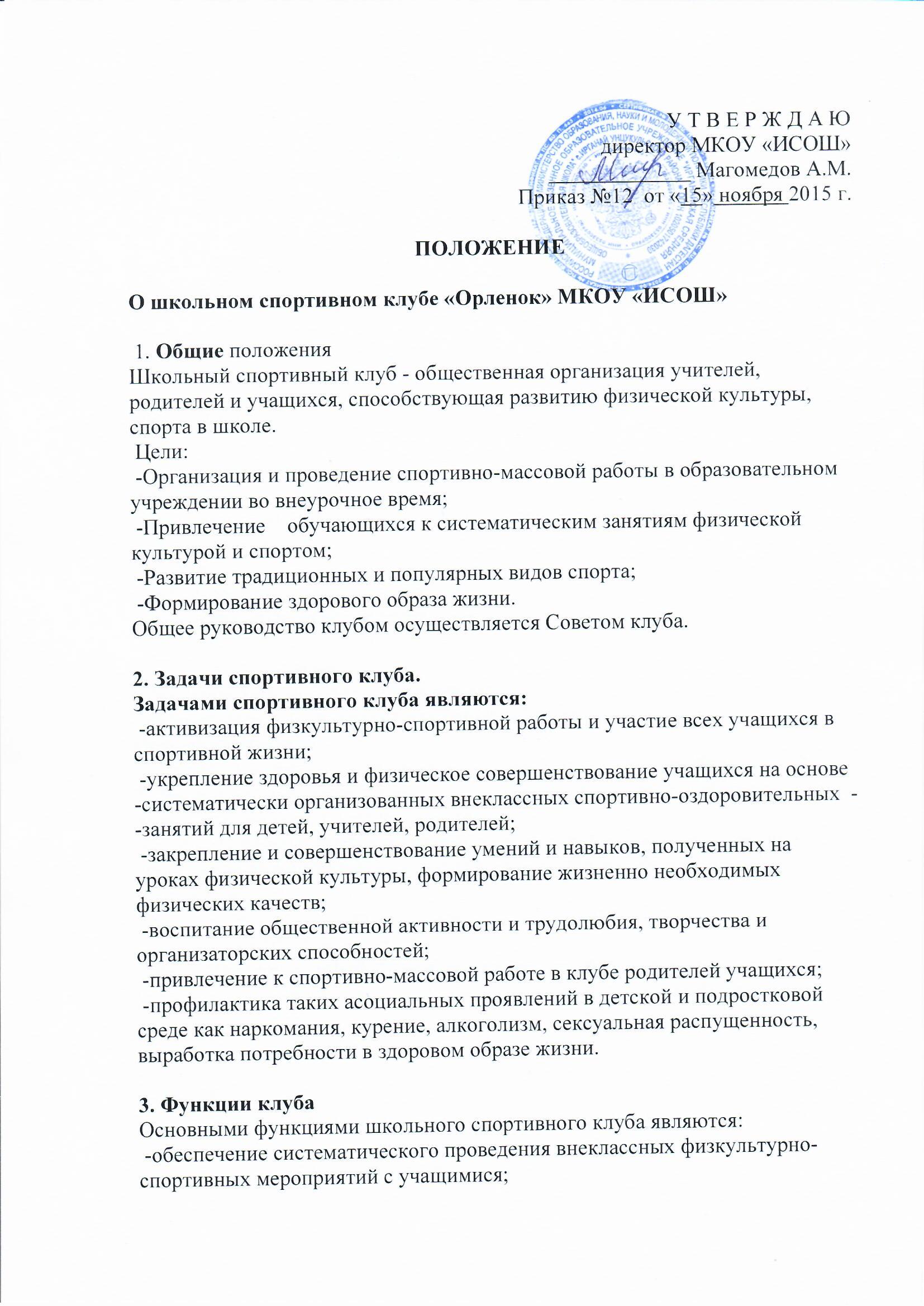 -организация постоянно действующих спортивных секций и групп общей физической подготовки для учащихся; -проведение внутришкольных соревнований, товарищеских спортивных  -встреч между классами и другими школами; -проведение спортивных праздников; -проведение широкой пропаганды физической культуры и спорта в ОУ. 4.Организация работы спортивного клубаУправление клубом осуществляется его руководителем, назначаемым руководителем ОУ. Руководство работой в классах осуществляют физкультурные организаторы, избираемые на учебный год.Спортивный клуб ежегодно на своем собрании избирает Совет из 5-9 человек, который непосредственно руководит его работой. Между членами Совета распределяются обязанности по руководству комиссиями: спортивно-массовой работы, организационно - методической работы, пропаганде физической культуры и спорта  и др.Совет клуба  отчитывается о проделанной работе один раз в год перед конференцией представителей классов.Основными   формами  работы клуба являются занятия в секциях, группах и командах, комплектующихся с учетом пола, уровня физической и спортивно-технической подготовки.Членами  клуба могут  быть обучающиеся ОУ, в котором создан клуб. Обучающиеся  имеют право в соответствии со своими способностями, возможностями и интересами на выбор секций и групп для занятий.Занятия в клубе проводятся в соответствии с графиками, расписаниями, планами физкультурно-спортивных мероприятий.Непосредственное проведение занятий осуществляется учителем физической культуры.За всеми занимающимися в клубе устанавливается постоянный врачебный контроль, который осуществляется медицинскими работниками  5.Руководитель школьным спортивным клубом: -направляет работу Совета спортивного клуба; -организует внеклассную физкультурно-оздоровительную и спортивно - массовую работу в школе, вовлекая максимальное число учащихся в группы ОФП и СФП, секции по видам спорта и туризму, а также в различные спортивно - массовые мероприятия; -организует внутришкольные соревнования и физкультурные праздники,  -   -проводит соответствующую подготовку учащихся к спортивным соревнованиям; -поддерживает контакт с другими спортклубами, ДЮСШ; -следит за соблюдением санитарно-гигиенических норм и состоянием помещений; -контролирует совместно с медицинским работником состояние здоровья  -детей и регулирует их физическую нагрузку, отвечает за жизнь и здоровье детей; -проводит работу по обучению детей в соответствии с программой и методиками физического воспитания; -обеспечивает полную безопасность детей при проведении физических и спортивных занятий; -имеет тесную связь со школьным Управляющим советом.6.Совет имеет право: -принимать учащихся в состав клуба и исключать из него; -представлять списки активистов, физкультурников и спортсменов для  - --поощрения и награждения администрацией ОУ и вышестоящими организациями; -участвовать в составлении плана работы ОУ по организации физкультурно - оздоровительной и спортивной деятельности.7. Обязанности членов спортивного клуба.Член спортивного клуба обязан: -посещать спортивные секции по избранному виду спорта; -принимать активное участие в спортивных и физкультурно- оздоровительных мероприятиях ОУ; -соблюдать рекомендации врача по вопросам самоконтроля и соблюдения правил личной гигиены; -способствовать   укреплению   материально-спортивной базы ОУ, бережно относиться к имуществу спортклуба и спортивному инвентарю.8. Учет и отчетностьВ спортивном клубе ОУ ведется следующая документация: -календарь спортивно-массовых мероприятий на учебный год; -журнал учета занятий в спортивных секциях и группах; -программы, учебные планы, расписание занятий спортивных секций; -положение о проводимых соревнованиях.Настоящее Положение действует до принятия нового.